タイトル（12ポイント・MS明朝・太字）Title (12 point・Century・Bold)関大太郎（関西大学教育推進部）Ichiro Kandai（Kansai University, Faculty of Letters）要旨　要旨（Abstract）は「論文」カテゴリで投稿する場合のみ、ご記載ください。要旨（Abstract）の分量は、日本語の場合は400字以内、英文の場合は200words以内とします。〇〇〇〇〇〇〇〇〇〇〇〇〇〇〇〇〇〇〇〇〇〇〇〇〇〇〇〇〇〇〇〇〇〇〇〇〇〇〇〇〇〇〇〇〇〇〇〇〇〇〇〇〇〇〇〇〇〇〇〇〇〇〇〇〇〇〇〇〇〇〇〇〇〇〇〇〇〇〇〇〇〇〇〇〇〇〇〇〇〇〇〇〇〇〇〇〇〇〇〇〇〇〇〇〇〇〇〇〇〇〇〇〇〇〇〇〇〇〇〇〇〇〇〇〇〇〇〇〇〇〇〇〇〇〇〇〇〇〇〇〇〇〇〇〇〇〇〇〇〇〇〇〇〇〇〇〇〇〇〇〇〇〇〇〇〇〇〇〇〇〇〇〇〇〇〇〇〇〇〇〇〇〇〇〇〇〇〇〇〇〇〇〇〇〇〇〇〇〇〇〇〇〇〇〇〇〇〇〇〇〇〇〇〇〇〇〇〇〇〇〇〇〇〇〇〇〇〇〇〇〇〇〇〇〇〇〇〇〇〇〇〇〇〇〇〇〇〇〇〇〇〇〇〇〇〇〇〇〇〇〇〇〇〇〇〇〇〇〇〇〇〇〇〇〇〇〇〇〇〇〇〇〇〇〇〇〇〇〇〇〇〇〇〇〇〇〇〇〇〇〇〇〇〇〇〇〇〇キーワード　サンプル、サンプル、サンプル キーワードは、投稿する全てのカテゴリで必要です。3～5語のキーワードをご記入ください。1．見出し（10.5ポイント・MS明朝・太字）1行22字、1ページ40行の2段組みフォーマットとなります。サイズはA4判、余白は上下左右ともに25ｍｍで作成してください。本文日本語は「10.5ポイント・MS明朝」、英数字は「10.5 point・Century」でご記載ください。1.1.　句読点について句読点は「、」「。」を用いてください。1.2.　図表について　図及び表には連番を付し、簡潔な見出しをつけてください。原稿末尾にまとめないでください。　図表の幅は1段または2段とし、両脇の余白ができても文字を入れないでください。表の表題は表の上部に、図の表題は図の下部に記してください。以下は、図の挿入例です1。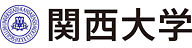 図１　図表の挿入例1.3.　註、文献、謝辞について　註・文献・謝辞は本文の末尾に一括して記載してください2。2.　投稿締切1月21日までに、教育開発支援センター事務局へ、①word形式原稿②PDF形式原稿③投稿者カード④チェックリストをメールでご提出ください。受領確認の返信がない場合は、再度お問合せください。2.3.　〇〇〇〇〇〇〇〇〇〇〇〇〇〇〇〇〇〇〇〇〇〇〇〇〇〇〇〇〇〇〇〇〇〇〇〇〇〇〇〇〇〇〇〇〇〇〇〇〇〇〇〇〇〇〇〇〇〇〇〇〇〇〇〇〇〇〇〇〇〇〇〇〇〇〇〇〇〇〇〇〇〇〇〇〇〇〇〇〇〇〇〇〇〇〇〇〇〇〇〇〇〇〇〇〇〇〇〇〇〇〇〇〇〇〇〇〇〇〇〇〇〇〇〇〇〇〇〇〇〇〇〇〇〇〇〇〇註1 図表番号の記載方法に指定はありません。「図１」「figure.1」など、本文の語種に合わせてご記載ください。2「註」には括弧は付けないでください。参考文献は、「註」の後に著者名のアルファベット順で記載してください。参考文献（例）＜単行本の場合＞関大太郎 (2003) 『関西大学における初年次教育の課題』 関西大学出版部.（著者名 発行年 書名（二重カギ括弧）発行所.）Smith, T. (2007), Modern Higher Education and Society. Los Angeles, CA: UNIV Press.（著者名 発行年 書名（イタリックタイ） 発行所：発行地）＜単行本の特定の章の場合＞Johnson, A., McAdams, G., & Pawling, A. (2005). Creating inclusive classroom. In P. M. Simpson, & K. A. Tanaka (Eds.), Internationalization of higher education (pp.56-82). New York: Uni Press.（章の著者名，発行年，章の題目. 収録されている単行本の編者名，書名(イタリック体)，掲載ページ. 発行所:発行地）吹田花子（2016）「大学が社会に果たす役割」関大太郎・山手次郎編著『大学教育改革』 関西大学出版部, pp.63-86.（章の著者名 発行年 章の題目（一重カギ括弧）　収録されている単行本の編者名 書名（二重カギ括弧）発行所, 掲載ページ）＜雑誌論文の場合＞Chin, A. J., & Gray, E. (2012). Communication skills: an active learning approach. Journal of College Students, 15(2), 28-50.（著者名，発行年. 論文題目. 雑誌名(イタリック体)，巻(号)数(巻数はイタリック体)，掲載ページ(ppは不要)）凜風桜子（2010）「高大接続と初年次教育」『高等教育開発ジャーナル』12（1）, 100-117. （著者名 発行年 論文題目(一重カギ括弧)　雑誌名(二重カギ括弧)，巻(号)数，掲載ページ(ppは不要)．なお，複数の和文著者名は「・」でつなぐ）＜翻訳書の場合＞Brooks,A., & Ball, C. (2001). Designing learning environment (Expanded 3rd ed.). San Diego, CA: Uni Press. A・ブルックス，C・ボール (関西文子訳) (2005)『学習環境デザイン』吹田山手出版.（原著者名，発行年，書名(イタリック体)，発行所（発行地)，原著者名(カナ名)，訳者名，翻訳書発行年　翻訳書名 翻訳書の発行所.）＜インターネットからの引用の場合＞Association for Teaching and Learning（2012）『Designing an Inclusive Classroom』（http://www.atl.edu.us/xxx/xxxx/xxxx.12345.htm）（2019.5.20）（著者名　ページタイトル　URL 引用者の最新アクセス日）山手市教育審議会（2010）『個人情報保護に係る指針』（http://www.suita.edu.jp/xxx/xxxx/xxxx.12345.htm）（2019年5月20日）（著者名　ページタイトル　URL 引用者の最新アクセス日）謝辞〇〇〇〇〇〇〇〇〇〇〇〇〇〇〇〇〇〇〇〇〇〇〇〇〇〇〇〇〇〇〇〇〇〇〇〇〇〇〇〇〇〇〇〇〇〇〇〇〇〇〇〇〇〇〇〇〇〇〇〇〇〇〇〇〇〇〇〇〇〇〇〇〇〇〇〇〇〇〇〇〇〇〇〇〇